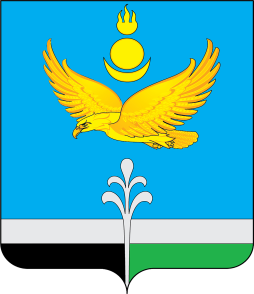 РОССИЙСКАЯ ФЕДЕРАЦИЯИРКУТСКАЯ ОБЛАСТЬ
НУКУТСКИЙ РАЙОНАДМИНИСТРАЦИЯ                                                                                                                                 МУНИЦИПАЛЬНОГО ОБРАЗОВАНИЯ «НУКУТСКИЙ РАЙОН»ПОСТАНОВЛЕНИЕ19 декабря 2023                                            № 482                                          п. НовонукутскийО внесении изменений в постановлениеАдминистрации муниципального образования«Нукутский район» от 01 июня 2016 г. № 127 «Об утверждении Перечня  мероприятий                                                                                                    по развитию регулярных перевозок пассажиров и багажа автомобильным транспортомв муниципальном образовании «Нукутский район»Во  исполнение  Федерального  закона  от 13.07.2015 № 220-ФЗ «Об организации регулярных перевозок пассажиров и багажа автомобильным транспортом и городским наземным электрическим транспортом в Российской Федерации и о внесении изменений в отдельные законодательные акты Российской Федерации», а также в целях организации транспортного обслуживания населения, сохранения социально значимой маршрутной сети пассажирского транспорта общего пользования на территории муниципального образования «Нукутский район», руководствуясь ст. 35 Устава муниципального образования «Нукутский район», АдминистрацияПОСТАНОВЛЯЕТ:
        1. Внести в постановление Администрации муниципального образования «Нукутский район» от 01 июня 2016 г. № 127 «Об утверждении Перечня  мероприятий                                                                                            по развитию регулярных перевозок пассажиров и багажа автомобильным транспортом в муниципальном образовании «Нукутский район» следующие изменения:  1.1 Приложение № 1 изложить в новой редакции согласно Приложению № 1 к настоящему постановлению.  2. Опубликовать настоящее постановление в печатном издании «Официальный курьер» и разместить на официальном сайте муниципального образования «Нукутский район».  3. Контроль за исполнением настоящего постановления возложить на первого заместителя мэра муниципального образования «Нукутский район» С.В. Андрианова. Мэр                                                                                                  А.М. ПлатохоновПриложение №1к постановлению АдминистрацииМО «Нукутский район»                                                                                                    от 19.12.2023 № 482  Приложение №1к постановлению АдминистрацииМО «Нукутский район»                                                                                                            от 01.06.2016 № 127 ПЕРЕЧЕНЬмероприятий по развитию регулярных перевозок пассажиров и багажа     автомобильным транспортом в  муниципальном образовании «Нукутский район»».ЛИСТсогласования проекта постановленияАдминистрации МО «Нукутский район»Проект постановления:О внесении изменений в постановление Администрации муниципального образования «Нукутский район» от 01 июня 2016 года № 127 «Об утверждении Перечня  мероприятий                                                                                            по развитию регулярных перевозок пассажиров и багажа автомобильным транспортом в муниципальном образовании «Нукутский район»_____________________________________________________________________________Исполнил: Отдел по архитектуре, строительству и ЖКХ Администрации МО «Нукутский район» ______________ Г.В. Бондаренко– Вр.и.о. заместителя начальника отдела по архитектуре,                               строительству и ЖКХ Администрации МО «Нукутский район» _____________________________________________________________________________Согласовано:______________ С.В. Андрианов - врио мэра муниципального                               образования «Нукутский район»;______________ Н.А. Платонова – заместитель мэра - начальник управления                              экономического развития и труда ______________ Т.П. Александрова –  Вр.и.о начальника отдела по архитектуре,                                   строительству  и ЖКХ Администрации МО «Нукутский район»______________                                  – главный специалист-юрист юридического отдела                                  КУМИ МО «Нукутский район»Копии направить:Отдел по архитектуре, строительству и ЖКХАдминистрации МО «Нукутский район» - 1 экз.№п/пНаименование мероприятияСрок исполненияОтветственный исполнитель1Разработка и утверждение порядка установления, изменения и отмены маршрутов регулярных перевозок пассажиров автомобильным транспортом на территории МО «Нукутский район» (в том числе основания для отказа в установлении либо изменении данных маршрутов, основания для отмены данных маршрутов), приведение имеющихся нормативных актов в соответствие с положениями ЗаконаДо 11 января 2016 годаОтдел по архитектуре, строительству и ЖКХ2Формирование реестра муниципальных маршрутовДо 11 января 2016 годаОтдел по архитектуре, строительству и ЖКХ3Установление шкалы оценки критериев, предусмотренных частью 3 статьи 24 Закона, требований к содержанию, в том числе к описанию предложения участника открытого конкурса, к форме и составу заявки на участие в открытом конкурсеПо мере необходимостиОтдел по архитектуре, строительству и ЖКХ4Ведение, внесение изменений в реестр муниципальных маршрутов регулярных перевозокПостоянно Отдел по архитектуре, строительству и ЖКХ5Подготовка решения об изменении вида регулярных перевозок, осуществляемых по муниципальным маршрутам регулярных перевозокПо мере необходимостиОтдел по архитектуре, строительству и ЖКХ6Проведение конкурсных процедур на право получения свидетельств об осуществлении перевозок по муниципальным маршрутам регулярных перевозок на территории муниципального образования «Нукутский район» по нерегулируемым тарифамПо мере необходимостиОтдел по архитектуре, строительству и ЖКХ7Проведение закупочных процедур на выполнение работ, связанных с осуществлением регулярных перевозок пассажиров и багажа автомобильным транспортом по регулируемым тарифамПо мере необходимостиУправление экономического развития и труда,Отдел по архитектуре, строительству и ЖКХ